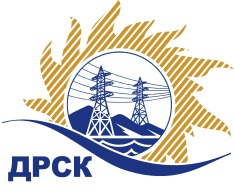 Акционерное Общество«Дальневосточная распределительная сетевая  компания»Протокол № 616/УКС-ВПЗаседания закупочной комиссии по выбору победителя по открытому  запросу цен на право заключения договора: «Строительство и реконструкция ВЛ-6-10/0,4 кВ с установкой ТП для технологического присоединения заявителей до 150 кВт  в Алданском районе, в том числе ПИР» закупка  2132 раздел  2.1.1. ГКПЗ 2017 г.СПОСОБ И ПРЕДМЕТ ЗАКУПКИ: Открытый запрос цен Строительство и реконструкция ВЛ-6-10/0,4 кВ с установкой ТП для технологического присоединения заявителей до 150 кВт  в Алданском районе, в том числе ПИР» закупка  2132Планируемая стоимость лота в ГКПЗ АО «ДРСК» составляет: 4 401 618,00  руб. без учета НДС.ПРИСУТСТВОВАЛИ: члены постоянно действующей Закупочной комиссии АО «ДРСК»  1-го уровня.ВОПРОСЫ, ВЫНОСИМЫЕ НА РАССМОТРЕНИЕ ЗАКУПОЧНОЙ КОМИССИИ: О  рассмотрении результатов оценки заявок Участников.О признании заявок соответствующими условиям Документации о закупкеОб итоговой ранжировке заявокО выборе победителя открытого электронного запроса цен.РЕШИЛИ:ВОПРОС 1 «О рассмотрении результатов оценки заявок Участников»Признать объем полученной информации достаточным для принятия решения.Принять цены, полученные на процедуре вскрытия конвертов с заявками участников.ВОПРОС 2 «О признании заявок соответствующими условиям Документации о закупке»Признать заявки ИП Кузовков Владимир Юрьевич (678900, Российская Федерация, республика Саха /Якутия/, у. Алданский / гор. Алдан, Заортосалинская ул, 3), Общество с ограниченной ответственностью Энергетическая Компания «Меркурий» (678900, Российская Федерация, Республика Саха (Якутия), Алданский у / Алдан г, Заортосалинская, 3) соответствующими условиям Документации о закупке и принять их к дальнейшему рассмотрению.ВОПРОС 3 «Об итоговой ранжировке заявок»Утвердить итоговую ранжировку заявок:ВОПРОС  4 «О выборе победителя открытого   запроса цен»Признать победителем открытого запроса цен  «Строительство и реконструкция ВЛ-6-10/0,4 кВ с установкой ТП для технологического присоединения заявителей до 150 кВт  в Алданском районе, в том числе ПИР» участника, занявшего первое место в итоговой ранжировке по степени предпочтительности для заказчика: Общество с ограниченной ответственностью Энергетическая Компания «Меркурий» (678900, Российская Федерация, Республика Саха (Якутия), Алданский у / Алдан г, Заортосалинская, 3) на условиях:   Цена: 4 400 618,00 руб. без НДС   (5 192 729,24 руб. с НДС). Срок выполнения работ:  с момента заключения договора до 10 апреля 2018 г.  Условия оплаты: в течение 30 (тридцати) дней со дня подписания актов выполненных работ обеими сторонами. Гарантийные обязательства: Гарантия подрядчика на своевременное и качественное выполнение работ, а также на устранения дефектов, возникших по его вине составляет 60 месяцев со дня подписания акта ввода в эксплуатацию. Гарантия на материалы и оборудование,  поставляемое подрядчиком 60 месяцев.Исп. Ирдуганова И.Н.397-147irduganova-in@drsk.ru Благовещенск ЕИС № 31705482890«04»  октября   2017№Наименование участникаЗаявка без НДСЗаявка с НДССтавка НДС1ИП Кузовков Владимир Юрьевич (678900, Российская Федерация, республика Саха /Якутия/, у. Алданский / гор. Алдан, Заортосалинская ул, 3)  
ИНН/КПП 140203229161/ 
ОГРН 3071402298000104 401 618.004 401 618.00Без НДС2Общество с ограниченной ответственностью Энергетическая Компания «Меркурий» (678900, Российская Федерация, Республика Саха (Якутия), Алданский у / Алдан г, Заортосалинская, 3) 
ИНН/КПП 1402049752/140201001 
ОГРН 11114020000714 400 618.005 192 729.2418%Место в итоговой ранжировкеНаименование участника и его адресЦена заявки на участие в закупке, руб. без учета НДССтрана происхождения1 местоОбщество с ограниченной ответственностью Энергетическая Компания «Меркурий» (678900, Российская Федерация, Республика Саха (Якутия), Алданский у / Алдан г, Заортосалинская, 3) 
ИНН/КПП 1402049752/140201001 
ОГРН 11114020000714 400 618.00РФ2 местоИП Кузовков Владимир Юрьевич (678900, Российская Федерация, республика Саха /Якутия/, у. Алданский / гор. Алдан, Заортосалинская ул, 3)  
ИНН/КПП 140203229161/ 
ОГРН 3071402298000104 401 618.00РФСекретарь Закупочной комиссии: Елисеева М.Г. _____________________________